September 7, 2021RE: Visitation at McGovernDear Friends and Families:COVID-19 rules and restrictions are ever-changing.  As a health care facility we are charged with minimizing exposure to the virus, to the best of our ability.  Our policies are driven by many governing bodies, CMS, DHSS, CDC, Health Departments, to name a few.Please review the following information regarding visitation at McGovern.  Please also note, these policies are subject to change any time.  When they do, we will notify you:Key points:Only 6 total visitors are allowed inside the facility at any given time.  Please call ahead and/or visit our website to make sure you may visit.ALL VISITORS must call or visit our website to make an appointment.  If you show up without an appointment, it is possible that we cannot let you in. http://nazarethlivingcenter.org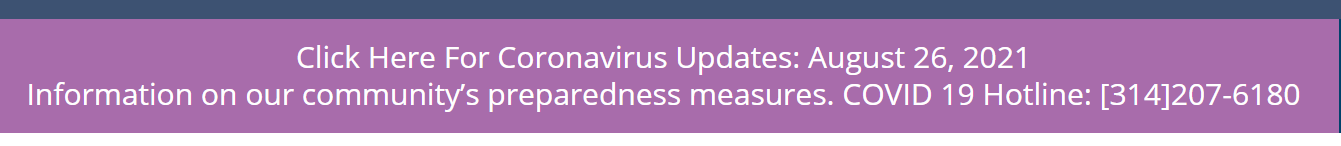 Appointments will be required beginning Monday, September 13, 2021.  Walk-in visitors may not be permitted to visit after this date.There are three types of visitation: Normal VisitationYou want to visit your loved one for any reason.  However, your visit will not directly impact your loved one’s health and wellness.Compassionate Care VisitationYour loved one is at the end of life and/or your loved one will only participate in his or her care because of your visits. Your visit will directly impact their health and wellness.  Additional explanation will be provided by calling.  This type of visitation must be approved by a nursing director.Outdoor VisitationIt’s nice out… so go get some fresh air.  You may visit for any reason.  This visit will not directly impact your loved one’s health and wellness.These types of visitations may or may not be combined, at the facility’s discretion.Visitation policies will most definitely change again and again.  If you get varying answers from McGovern staff, we are probably in the process of sending out new policy.  Unfortunately, this takes time and careful planning.See visitation chart for answers to frequently asked questions.We appreciate your commitment to helping us keep all residents safe and happy.  Please let us know if you have any comments or suggestions.Respectfully,Julie Collins, Executive DirectorWill Towell, Interim SNF Administrator